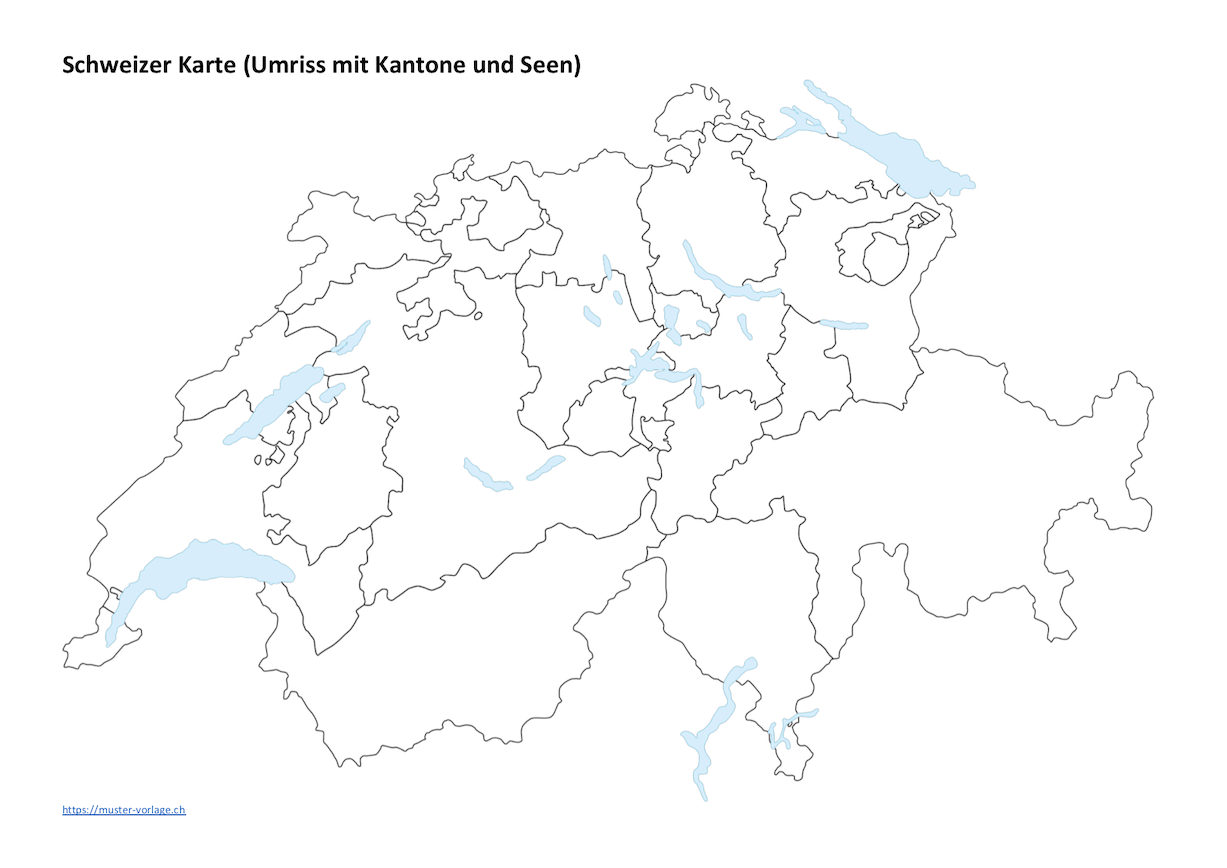 allemanditalienfrançaisromancheLa Suisse romandeLa Suisse italienneLa Suisse alémaniqueArgovieBerneFribourgGrisonsZougBâle-CampagneGenèveJuraZurichBâle-VilleGlarisLucerneNeuchâtelNidwaldObwaldSaint-GallSchaffhouseSoleureSchwytzThurgovieTessinUriVaudValaisAppenzell Rhodes-IntérieursAppenzell Rhodes-IntérieursAppenzell Rhodes-ExtérieursAppenzell Rhodes-Extérieurs